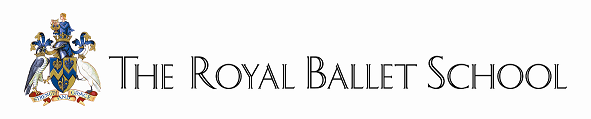 The Royal Ballet School Workshop and Masterclasses - BournemouthDance Teachers’ Practical Workshop Application – Sunday 2 February PLEASE COMPLETE AND SENDApplication, payment form and a stamped self-addressed envelope to:Outreach Events, (Bournemouth Event) The   , 46 Floral Street, Covent Garden,  WC2E 9DAEmail: tlink@royalballetschool.co.ukTel:  +44(0)20 7845 7064/63   Fax:  +44(0)20 7845 7066Letters of confirmation will be sent after the closing date –  Friday 17 JanuaryPLEASE COMPLETE AND SENDApplication, payment form and a stamped self-addressed envelope to:Outreach Events, (Bournemouth Event) The   , 46 Floral Street, Covent Garden,  WC2E 9DAEmail: tlink@royalballetschool.co.ukTel:  +44(0)20 7845 7064/63   Fax:  +44(0)20 7845 7066Letters of confirmation will be sent after the closing date –  Friday 17 JanuaryNameHome Address (including postcode)Telephone no + international code if not UKMobile no + international code if not EmailName and Address of Fee for Dance Teachers’ Practical Workshop and Masterclass Observation - £60Please feel free to photocopy this form and pass it to your colleagues,                        assistant teachers and student teachersFee for Dance Teachers’ Practical Workshop and Masterclass Observation - £60Please feel free to photocopy this form and pass it to your colleagues,                        assistant teachers and student teachers